Jung Across Cultural BordersOctober 17-20, 2013Registration FormRegistration date報名日期：2013/     /     Taiwan Institute of Psychotherapy財團法人華人心理治療研究發展基金會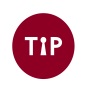 TEL: +886-2-23923528 ext 70  FAX: +886-2-23925908E-mail: weikai_hung@tip.org.twName姓名First name名: Gender性別□Male男 □Female 女Name姓名Last name姓: Gender性別□Male男 □Female 女EmailPhone聯絡電話Address地址Institution/Organization服務單位Please indicate what type of member you are. 所屬會員□ International Association for Analytic Psychology□ Taiwan Institute of Psychotherapy □ Taiwan Jung Developing Group□ Taiwan National Central Library□ PsyGarden Publishing Corp.□ Taiwan Art Therapy Association□ Taiwan Association of Psychotherapy□ Taiwan Dance Therapy Association□ Taiwan Sandplay Therapy Association□ Members of Developing Groups (DGs)□ International Association for Analytic Psychology□ Taiwan Institute of Psychotherapy □ Taiwan Jung Developing Group□ Taiwan National Central Library□ PsyGarden Publishing Corp.□ Taiwan Art Therapy Association□ Taiwan Association of Psychotherapy□ Taiwan Dance Therapy Association□ Taiwan Sandplay Therapy Association□ Members of Developing Groups (DGs)□ International Association for Analytic Psychology□ Taiwan Institute of Psychotherapy □ Taiwan Jung Developing Group□ Taiwan National Central Library□ PsyGarden Publishing Corp.□ Taiwan Art Therapy Association□ Taiwan Association of Psychotherapy□ Taiwan Dance Therapy Association□ Taiwan Sandplay Therapy Association□ Members of Developing Groups (DGs)Title職稱發票抬頭開立個人           開立機構名稱                       統一編號：開立個人           開立機構名稱                       統一編號：開立個人           開立機構名稱                       統一編號：Conference Fee費用簽名與傳真Please sign and FAX to886-2-23925908Card type卡別：□VISA  □MasterCard  □JCBPayment費用：Total TWD$_________________________Bank Name銀行名稱：____________________________Expiration Date到期日期：________Month月/_________Year年Card Number信用卡號：_______________________________             Card Holder Signature持卡人簽名：________________________           （same as appeared on the card  與信用卡同並請親筆簽名）Card type卡別：□VISA  □MasterCard  □JCBPayment費用：Total TWD$_________________________Bank Name銀行名稱：____________________________Expiration Date到期日期：________Month月/_________Year年Card Number信用卡號：_______________________________             Card Holder Signature持卡人簽名：________________________           （same as appeared on the card  與信用卡同並請親筆簽名）Card type卡別：□VISA  □MasterCard  □JCBPayment費用：Total TWD$_________________________Bank Name銀行名稱：____________________________Expiration Date到期日期：________Month月/_________Year年Card Number信用卡號：_______________________________             Card Holder Signature持卡人簽名：________________________           （same as appeared on the card  與信用卡同並請親筆簽名）